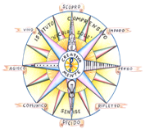 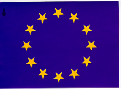 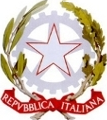 Istituto Comprensivo “Nicola   Sole” SeniseScuola dell’Infanzia-Scuola Primaria-Scuola Secondaria I°  ad  indirizzo musicascuole associate:Terranova di Pollino – Noepoli – Cersosimo – Castronuovo S. Andrea-  San Costantino  AlbaneseRione San Pietro – 85038 – SENISE ( Potenza)Cod.Fiscale 82000050763Web: http://www.icnicolasolesenise.gov.it/ -  E-Mail: PZIC885007@ISTRUZIONE.ITTel. Segreteria: 0973/58.40.05  -  Fax 0973/58.41.96  –  Presidenza 0973/68.66.39AL DIRIGENTE SCOLASTICO								        AL DSGAOGGETTO:  Richiesta materiale da acquistare (spese di funzionamento didattico/progetti).La/il sottoscritta /o   _____________________________   in servizio presso questo istituto in qualità di ______________________________________________ richiede, per le necessità  didattiche  inerenti al progetto/funzionamento _________ dell'anno scolastico 2019 /2020 l'acquisto del seguente materiale:Senise, _______________________________________Il docente_________________________________________Una volta compilato, il modulo può essere inviato alla segreteria tramite la posta elettronica: pzic885007@istruzione.itN. PAGINACODICEARTICOLORIVENDITOREDESCRIZIONEQ.TÀPREZZOUNITARIOCome da catalogoPREZZO TOTALENOTE